.STEP FORWARD, POINT, HOLD, FULL TURN RIGHTEasier optionLEFT TWINKLE, CROSS, SWEEP (OVER 2 COUNTS)WEAVE RIGHT, SIDE STEP RIGHT, SLIDE (OVER 2 COUNTS)QUARTER TURN LEFT, POINT, HOLD, STEP FORWARD, STEP, PIVOT HALF TURN RIGHTSTEP FORWARD, DRAG (OVER 2 COUNTS), FORWARD ROCK, STEP BACKLEFT BASIC WALTZ STEP HALF TURN LEFT, RIGHT BASIC WALTZ STEP HALF TURN LEFT, (TRAVELING BACK)Counts 1-6 travel in a continuous backward direction, turning gradually with each step to complete a full turnSLOW LEFT SAILOR STEP, BEHIND, SIDE, CROSSSIDE STEP LEFT, SLIDE (OVER 2 COUNTS), SIDE STEP RIGHT, SLIDE (OVER 2 COUNTS)REPEATENDINGMusic ends during wall 10. Dance to count 30 (forward rock, step back), then turn ½ turn left stepping forward on left to finish facing 12:00 wallHolding You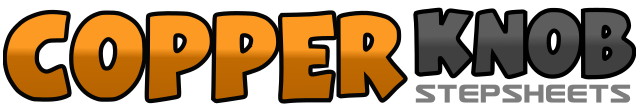 .......Count:48Wall:4Level:Improver waltz.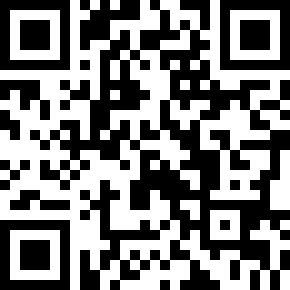 Choreographer:Robbie McGowan Hickie (UK)Robbie McGowan Hickie (UK)Robbie McGowan Hickie (UK)Robbie McGowan Hickie (UK)Robbie McGowan Hickie (UK).Music:Holdin' You - Gretchen WilsonHoldin' You - Gretchen WilsonHoldin' You - Gretchen WilsonHoldin' You - Gretchen WilsonHoldin' You - Gretchen Wilson........1-3Long step forward on left, point right toe out to right side, hold4-6Turn a full turn right (on the spot) stepping right, left, right4-6Basic waltz (slightly back) stepping right, left, right1-3Cross step left over right, step right to right side, step left in place4-6Cross step right over left, sweep left out and around from back to front (over 2 counts)1-3Cross step left over right, step right to right side, cross left behind right4-6Long step right to right side, slide left toe towards right foot (over 2 counts), (weight on right)1-3Turn ¼ turn left stepping forward on left, point right toe out to right side, hold4-6Long step forward on right, step forward on left, pivot ½ turn right, (facing 3:00)1-3Long step forward on left, drag right toe towards left foot (over 2 counts)4-6Rock forward on right, rock back on left, step back on right1-3Left basic waltz step turning ½ turn left stepping left, right, left4-6Right basic waltz step turning ½ turn left stepping right, left, right, (facing 3:00)1-3Sweep left out and behind right, step right to right side, step left in place4-6Cross right behind left, step left to left side, cross step right over left1-3Long step left to left side, slide right toe towards left foot (over 2 counts), (weight on left)4-6Long step right to right side, slide left towards right (over 2 counts), (weight on right)